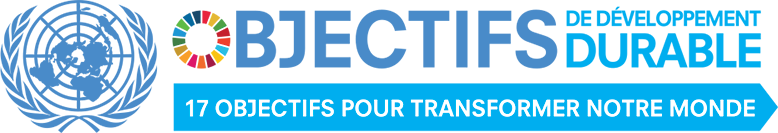 Objectif 1 : Éliminer l’extrême pauvreté et la faimFaits et chiffres 836 millions de personnes vivent encore dans l’extrême pauvretéEnviron une personne sur cinq dans les régions en développement vit encore avec moins de 1,25 dollar par jourL’écrasante majorité des personnes vivant avec moins de 1,25 dollar par jour appartiennent à deux régions: l’Asie du Sud et l’Afrique subsaharienneOn trouve souvent des taux de pauvreté élevés dans les petits pays fragiles et touchés par un conflitUn enfant sur quatre âgé de moins de 5 ans dans le monde a une taille insuffisante par rapport à son âgeChaque jour en 2013, 32 000 personnes ont dû abandonner leur foyer pour être à l’abri d’un conflit.Objectif 2 : Éliminer la faim, assurer la sécurité alimentaire, améliorer la nutrition et promouvoir l’agriculture durableFaits et chiffresUne personne sur neuf dans le monde est sous-alimentée (soit 795 millions)La grande majorité des personnes souffrant de la faim dans le monde vivent dans un pays en développement, où 12,9 % de la population est sous-alimentéeL’Asie est le continent qui compte le plus de personnes souffrant de la faim – les deux tiers de la population totale. Le pourcentage en Asie du Sud a chuté ces dernières années, mais en Asie occidentale il a légèrement augmentéL’Asie australe est confrontée à la plus lourde charge de faim, avec environ 281 millions de personnes sous-alimentées. En Afrique sub-saharienne, les projections pour la période 2014-2016 indiquent un taux de malnutrition de près de 23%.La malnutrition est la cause de près de la moitié (45 %) des décès d’enfants de moins de 5 ans – 3,1 millions d’enfants chaque annéeUn enfant sur quatre dans le monde souffre d’un retard de croissance. Dans les pays en développement, cette proportion peut aller jusqu’à un sur trois66 millions d’enfants en âge d’aller à l’école primaire dans les pays en développement ont faim lorsqu’ils sont en classe, 23 millions en Afrique seulementObjectif 3 : Permettre à tous de vivre en bonne santé et promouvoir le bien-être de tous à tout âgeFaits et chiffresSanté infantileLe nombre de décès d’enfants de moins de 5 ans est passé de 12,7 millions en 1990 à 6,3 millions en 2013, ce qui correspond à une baisse journalière de 17000 décèsDepuis 2000, les vaccins contre la rougeole ont permis d’éviter plus de 15,6 millions de décèsAlors que le taux de mortalité des enfants de moins de cinq ans a baissé dans son ensemble, la proportion des décès est en augmentation en Afrique Subsaharienne et en Asie du Sud. 4 décès sur 5 d’enfants ayant moins de 5 ans ont lieu dans ces régionsLe risque de décès est également plus élevé en zone rurale et dans les ménages les plus pauvresL’éducation de la mère demeure un puissant déterminant d’inégalité : les enfants de mères éduquées ont plus de chances de survivre que les enfants de mères sans éducationSanté maternelleLe taux de mortalité maternelle a diminué de 45% depuis 1990En Asie de l’Est, Asie du Sud et en Afrique du Nord, la mortalité maternelle a baissé de 2/3Le taux de mortalité maternelle est 15 fois plus élevé dans les pays en développement que dans les pays développésLa proportion d’accouchements pratiqués en présence d’un personnel qualifié (médecin, infirmière ou sage-femme) est passée de 56% en 1990 à 68% en 2012La moitié seulement des femmes dans les régions en développement ont bénéficié du
minimum recommandé de soins de santéMoins d’adolescents ont des enfants dans la plupart des régions en développement, mais les progrès ont ralenti. La forte augmentation de l’utilisation des contraceptifs dans les années 1990 n’a pas été suivie dans les années 2000Les besoins de planification familiale sont progressivement satisfaits pour plus de femmes, mais la demande augmente à un rythme rapideVIH/sida, paludisme et autres maladiesFin 2014, 13,6 millions de personnes avaient accès à la thérapie antirétroviraleEn 2013, on estimait à 2,1 millions le nombre de nouvelles infections au VIH, soit 38% de moins qu’en 2001Le nombre de personnes dans le monde vivant avec le VIH était d’environ 35 millions fin 2013Fin 2013, 240 000 enfants étaient nouvellement infectés par le VIHDepuis 2001 les nouvelles infections à VIH chez les enfants ont diminué de 58%Les adolescentes et les jeunes femmes sont confrontées à des inégalités fondées sur le sexe, l’exclusion, la discrimination et la violence, qui les exposent à un risque accru de contracter le VIHLe VIH est la principale cause de décès chez les femmes en âge de procréer dans le mondeDepuis 2004, les décès liés à la tuberculose chez les personnes vivant avec le VIH ont chuté de 36%En 2013, 250 000 nouvelles infections au VIH ont été enregistrées chez les adolescents, dont les deux tiers étaient des fillesLe sida est désormais la principale cause de décès chez les adolescents (10-19 ans) en Afrique et la deuxième cause la plus fréquente de décès chez les adolescents à l’échelle mondialeDans de nombreux milieux, le droit à la vie privée et à l’autonomie corporelle des adolescentes n’est pas respecté. Beaucoup d’adolescentes déclarent que leur première expérience sexuelle était forcéeEn 2013, 2,1 millions d’adolescents vivaient avec le VIHEntre 2012 et 2013, plus de 6,2 millions de décès liés au paludisme, principalement chez les enfants de moins de cinq ans en Afrique sub-saharienne ont été évités. Le taux mondial du paludisme a diminué de 37% et la mortalité de 58%Entre 2000 et 2013, la prévention de la tuberculose, ainsi que le diagnostic et le traitement, a sauvé environ 37 millions de vies. Le taux de mortalité de la tuberculose a chuté de 45% et le taux de prévalence de 41% entre 1990 et 2013Objectif 4 : Assurer l’accès de tous à une éducation de qualité, sur un pied d’égalité, et promouvoir les possibilités d’apprentissage tout au long de la vieFaits et chiffresLes inscriptions dans l’enseignement primaire dans les pays en développement ont atteint 91%, mais 57 millions d’enfants n’ont toujours pas accès à la scolaritéPlus de la moitié des enfants qui ne sont pas inscrits à l’école vivent en Afrique sub-saharienneOn estime que 50 % des enfants en âge de fréquenter l’école primaire qui ne sont pas scolarisés vivent dans des zones touchées par un conflitDans le monde, 103 millions de jeunes n’ont pas acquis les savoirs de base et plus de 60% d’entre eux sont des femmesObjectif 5 : Parvenir à l’égalité des sexes et autonomiser toutes les femmes et les fillesFaits et chiffresEnviron les deux tiers des pays des régions en développement ont atteint l’égalité des sexes dans l’enseignement primaireEn Asie du Sud, en 1990, seulement 74 filles ont été inscrites à l’école primaire pour 100 garçons qui l’ont été. En 2012, les taux de scolarisation étaient identiques pour les filles et les garçonsEn Afrique subsaharienne, en Océanie et en Asie occidentale, les filles rencontrent encore des obstacles pour entrer à l’école primaire et secondaireEn Afrique du Nord, les femmes représentent moins de 20% de l’emploi salarié dans le secteur non agricole. Dans le reste du monde, la proportion de femmes dans l’emploi salarié hors secteur agricole a augmenté de 35% en 1990 à 41% en 2015Dans 46 pays, les femmes occupent aujourd’hui plus de 30 % des sièges dans au moins une chambre du Parlement nationalObjectif 6 : Garantir l’accès de tous à l’eau et à l’assainissement et assurer une gestion durable des ressources en eauFaits et chiffres2,6 milliards de personnes ont eu accès à des sources améliorées d’eau potable depuis 1990, mais 663 millions de personnes en sont encore privéesAu moins 1,8 milliard de personnes dans le monde utilisent une source d’eau potable qui est contaminée par des matières fécalesEntre 1990 et 2015, la proportion de la population mondiale utilisant une source d’eau potable améliorée a augmenté de 76% à 91%Cependant, la pénurie d’eau affecte plus de 40% de la population mondiale et devrait augmenter. Plus de 1,7 milliard de personnes vivent actuellement dans des bassins fluviaux où l’utilisation de l’eau est supérieure à la quantité disponible2,4 milliards de personnes manquent d’installations sanitaires de base, tels que des toilettes ou de latrinesPlus de 80% des eaux usées résultant des activités humaines sont déversées dans les rivières ou la mer sans aucune dépollutionChaque jour, 1 000 enfants meurent de maladies faciles à prévenir en améliorant les conditions d’assainissement et d’hygièneL’hydroélectricité est la source d’énergie renouvelable la plus importante et la plus utilisée. Depuis 2011, elle représentait 16% de la production totale d’électricité dans le mondeEnviron 70% de toute l’eau prélevée dans les rivières, lacs et aquifères est utilisée pour l’irrigationLes inondations représentent 70% des décès liés à des catastrophes causées par des aléas naturelsObjectif 7 : Garantir l’accès de tous à des services énergétiques fiables, durables et modernes, à un coût abordableFaits et chiffresUne personne sur cinq n’a pas accès à l’électricité moderne.3 milliards de personnes dépendent du bois, du charbon ou des déchets animaux pour la cuisson et le chauffage.L’énergie est le principal facteur contribuant au changement climatique, ce qui représente environ 60 pour cent des émissions mondiales de gaz à effet de serreRéduire l’intensité du carbone dans la production de l’énergie est une cible-clef des objectifs climatiques à long terme.Objectif 8 : Promouvoir une croissance économique soutenue, partagée et durable, le plein emploi productif et un travail décent pour tousFaits et chiffresLe chômage mondial a augmenté, passant de 170 millions de chômeurs en 2007 à près de 202 millions en 2012, dont environ 75 millions sont des jeunes femmes et de jeunes hommesPrès de 2,2 milliards de personnes vivent en deçà du seuil de pauvreté fixé à 2 dollars par jour et l’élimination complète de la pauvreté n’est possible que s’il y a des emplois stables et bien rémunérés470 millions d’emplois par an seront nécessaires dans le monde pour les nouveaux venus sur le marché du travail entre 2016 et 2030.Objectif 9 : Bâtir une infrastructure résiliente, promouvoir une industrialisation durable qui profite à tous et encourager l’innovationFaits et chiffresLes infrastructures de base comme les routes, les technologies de l’information et de la communication, l’assainissement, l’énergie électrique et hydraulique, restent rares dans de nombreux pays en développementEnviron 2,6 milliard de personnes dans le monde ont des difficultés d’accès pour avoir un accès permanent à l’électricité2,5 milliards de personnes dans le monde n’ont pas accès aux installations sanitaires de base et près de 800 millions de personnes manquent d’eau, plusieurs centaines de millions d’entre elles  habitant en Afrique subsaharienne et en Asie du Sud1 à 1,5 millions de personnes n’ont pas accès à des services téléphoniques fiablesLa qualité des infrastructures est liée de façon positive à la réalisation des objectifs sociaux, économiques et politiquesLes infrastructures inadaptées entraînent une difficulté d’accès aux marchés, aux emplois, à l’information et à la formation, ce qui crée un obstacle majeur aux activités commercialesLes infrastructures sous-développées limitent l’accès aux soins de santé et à l’éducationPour de nombreux pays africains, en particulier pour les pays à faible revenu, les contraintes existantes en matière d’infrastructures affectent la productivité des entreprises de près de 40%Le secteur manufacturier est une importante source d’emplois, qui représentait près de 470 millions d’emplois dans le monde en 2009 – soit environ 16% des 2,9 milliards de travailleurs mondiaux. En 2013, on estime qu’il y avait plus d’un demi-milliard d’emplois dans le secteur manufacturierL’industrialisation a un effet multiplicateur de l’emploi qui a un impact positif sur la société. Chaque emploi dans le secteur manufacturier crée 2,2 emplois dans d’autres secteursLes petites et moyennes entreprises engagées dans la transformation et la fabrication industrielles jouent un rôle crucial dans les premières phases de l’industrialisation et sont généralement les plus grandes créatrices d’emplois. Elles représentent plus de 90 % des entreprises mondiales et 50 à 60% de l’emploiDans les pays où des données sont disponibles, le nombre de personnes employées dans le secteur des énergies renouvelables est actuellement de 2,3 millions. Compte-tenu des lacunes actuelles en matière d’information, ce chiffre est sans aucun doute une estimation très prudente. En raison de l’intérêt croissant pour les énergies alternatives, le nombre total d’emploi dans les énergies renouvelables pourrait atteindre les 20 millions d’ici à 2030Les pays les moins développés ont un immense potentiel pour l’industrialisation dans l’alimentation et la boisson (agro-industrie), les textiles et les vêtements, avec de bonnes perspectives pour stimuler la création d’emplois et la productivitéLes pays à revenu moyen peuvent tirer parti de leur intégration dans les industries métallurgiques et du travail des métaux car celles-ci offrent une gamme de produits qui répond à une demande internationale en pleine croissanceDans les pays en développement, à peine 30% de la production agricole fait l’objet d’une transformation industrielle. Dans les pays à revenu élevé, ce chiffre s’élève à 98 %. Cela semble indiquer qu’il existe de grandes opportunités pour les pays en développement dans l’agro-industrie.Objectif 10 : Réduire les inégalités dans les pays et d’un pays à l’autreFaits et chiffresEn moyenne – et en tenant compte de la taille de la population – les inégalités de revenus ont augmenté de 11 % dans les pays en développement entre 1990 et 2010La grande majorité des ménages dans les pays en développement – plus de 75 % de la population – vivent aujourd’hui dans des sociétés où les revenus sont distribués de façon plus inégale que dans les années 1990Dans les faits, au-delà d’un certain seuil, l’inégalité est préjudiciable à la croissance et à l’atténuation de la pauvreté, à la qualité des relations dans les domaines public et politique et au sentiment d’accomplissement et à l’estime de soi des individusL’accroissement des inégalités des revenus n’a pas un caractère inévitable plusieurs pays ont réussi à les maîtriser voire à les réduire tout en obtenant de bons résultats en matière de croissanceLes inégalités ne peuvent être efficacement combattues qu’en tenant compte des liens inextricables qui existent entre l’inégalité des résultats et l’inégalité des possibilitésDans le cadre d’une étude mondiale conduite par le Programme des Nations Unies pour le développement, les décideurs du monde entier ont reconnu que l’inégalité dans leur pays est de manière générale élevée et qu’elle pourrait constituer une menace pour le développement socioéconomique sur le long termeLes faits relevés dans les pays en développement montrent que les enfants du quintile de richesse le plus faible sont encore jusqu’à trois fois plus susceptibles de mourir avant leur cinquième anniversaire que les enfants dans le quintile de richesse le plus élevéLa protection sociale a été considérablement étendue dans le monde, mais les handicapés ont jusqu’à cinq fois plus de chances que la moyenne d’engager des dépenses de santé catastrophiquesMalgré les diminutions globales de la mortalité maternelle enregistrées dans la majorité des pays en développement, les femmes dans les zones rurales ont encore jusqu’à trois fois plus de chances de mourir pendant l’accouchement que les femmes qui vivent dans les centres urbains.Objectif 11 : Faire en sorte que les villes et les établissements humains soient ouverts à tous, sûrs, résilients et durablesFaits et chiffresLa moitié de l’humanité – 3,5 milliards de personnes – vit aujourd’hui dans des villesEn 2030, environ 60 % de la population mondiale vivra en zone urbaine95 % de la croissance de la population urbaine dans le monde sera le fait des pays en développement828 millions de personnes dans le monde vivent actuellement dans des taudis et ce nombre continue d’augmenterLes villes n’occupent que 3 % de la masse continentale mondiale, mais elles produisent
plus de 70 % de ses émissions de dioxyde de carbone et consomment entre 60 à 80% de l’énergie mondialeL’urbanisation rapide exerce une pression sur les réserves d’eau douce, les systèmes d’approvisionnement en eau et d’évacuation des déchets, le cadre de vie et la santé publiqueMais la forte densité des villes peut apporter des gains d’efficacité en matière d’innovation technologique tout en réduisant la consommation d’énergie et de ressourcesObjectif 12 : Établir des modes de consommation et de production durablesFaits et chiffresOn estime qu’un tiers de tous les aliments produits chaque année – soit l’équivalent de 1,3 milliard de tonnes d’une valeur d’environ mille milliards de dollars – finit par pourrir dans les poubelles des consommateurs et détaillants ou par se gâter faute d’être transporté ou récolté dans de bonnes conditions.Si les habitants du monde entier se mettaient à utiliser des ampoules à haut rendement énergétique, on économiserait 120 milliards de dollars dans le monde chaque année.Si la population mondiale atteint 9,6 milliards de personnes d’ici à 2050, l’équivalent de près de trois planètes pourrait être nécessaire pour fournir les ressources nécessaires pour maintenir les modes de vie actuels.EauMoins de 3 % des ressources en eau de la planète existent sous la forme d’eau douce, dont 2,5 % sont gelées dans l’Antarctique, l’Arctique et les glaciers. L’être humain ne dispose donc que de 0,5 % de ces ressources pour l’ensemble de ses écosystèmes et ses besoins en eau douce.L’être humain pollue l’eau plus vite que le temps nécessaire à la nature pour recycler et purifier l’eau dans les lacs et les rivières.Plus d’1 milliard d’individus n’ont pas accès à l’eau potable. L’utilisation excessive de l’eau contribue au stress hydrique qui touche la planète. L’eau est une ressource gratuite mais les infrastructures nécessaires à son acheminement coûtent cher.ÉnergieMalgré des progrès technologiques qui ont permis de favoriser les rendements énergétiques dans les pays de l’OCDE, la consommation en énergie devrait à nouveau augmenter de 35 % d’ici à 2020. La consommation énergétique du secteur commercial et la consommation domestique enregistrent les taux de progression les plus importants, derrière le transport.En 2002, on comptait 550 millions de véhicules à moteur dans les pays de l’OCDE (dont 75 % étaient des voitures particulières). Selon les prévisions, ce nombre devrait croître de 35 % d’ici à 2020. Dans le même temps, les distances parcourues par les véhicules motorisés devraient également augmenter de 40 %, tandis que le transport aérien mondial devrait tripler au cours de la même période.AlimentationBien que la plupart des incidences de l’environnement sur l’alimentation se produisent dans la phase de production (agriculture ou transformation des aliments), les ménages influencent également ces effets à travers leurs choix et leurs habitudes alimentaires.Chaque année, 3 milliards de tonnes d’aliments sont gaspillées, alors qu’1 milliard de personnes sont sous-alimentées et qu’1 milliard d’autres souffrent de la faim.La surconsommation de nourriture nuit à notre santé et à l’environnement. Deux milliards de personnes dans le monde sont en surpoids ou souffrent d’obésité.La dégradation des sols, le déclin de leur fertilité, l’utilisation excessive de l’eau, la surpêche et la détérioration des fonds marins sont autant de facteurs qui amenuisent les ressources naturelles et leurs capacités à produire des aliments.Le secteur alimentaire représente environ 30 % de la consommation énergétique mondiale et près de 22 % des gaz à effet de serre.Objectif 13 : Prendre d’urgence des mesures pour lutter contre les changements climatiques et leurs répercussionsFaits et chiffresGrâce au GIEC, nous savons ce qui suit :Entre 1880 et 2012, la température moyenne dans le monde a augmenté de 0,85 degré Celsius. Pour mettre cela en perspective, lorsque la température augmente d’un degré, la production de céréales diminue d’environ 5 %. Le maïs, le blé et les autres récoltes principales ont enregistré une diminution marquée de la production au niveau mondial s’élevant à 40 millions de tonnes par an entre 1981 et 2002 à cause du réchauffement climatiqueLes océans se sont réchauffés, les quantités de neige et de glace ont diminué et le niveau des mers s’est élevé. Entre 1901 et 2010, le niveau moyen global de la mer a augmenté de 19 cm car les océans se sont élargis à cause du réchauffement et la glace a fondu. La banquise arctique s’est rétractée durant chaque décennie depuis 1979, la perte de banquise atteignant 1,07 millions de km² par décennieVu les concentrations actuelles et les émissions continuelles de gaz à effet de serre, tous les scénarios sauf un montrent qu’à la fin du siècle, l’augmentation de la température globale dépassera 1,5 degré Celsius par rapport à la période allant de 1850 à 1900.. Le niveau moyen des mers devrait augmenter de 24 à 30 cm d’ici à 2065 et de 40 à 63 cm d’ici à 2100. La plupart des effets du changement climatique persisteront pendant de nombreux siècles même si l’on met fin aux émissionsLes émissions globales de dioxyde de carbone (CO2) ont augmenté de près de 50 % depuis 1990Les émissions ont augmenté plus rapidement entre 2000 et 2010 que durant chacune des trois décennies précédentesIl est encore possible, en utilisant tout un arsenal de mesures technologiques et de changements de comportement, de limiter à deux degrés Celsius l’augmentation de la température moyenne globale comparée aux niveaux préindustrielsLes principaux changements institutionnels et technologiques offriront de meilleures chances que jamais de limiter ainsi le réchauffement de la planèteObjectif 14 : Conserver et exploiter de manière durable les océans, les mers et les ressources marines aux fins du développement durableFaits et chiffresLes océans couvrent les trois quarts de la surface de la Terre, contiennent 97% de l’eau de la Terre, et représentent 99% des espaces de vie disponibles sur terre en volumePlus de trois milliards de personnes dépendent de la biodiversité marine et côtière pour subvenir à leurs besoinsGlobalement, la valeur de marché des ressources et industries marines et côtières est estimée à 3 milliards de dollars par an, soit environ 5% du PIB mondialLes océans contiennent près de 200 000 espèces identifiées, mais les chiffres réels pourraient se compter en millionsLes océans absorbent environ 30% du CO2 produit par les humains et atténuent les impacts du réchauffement climatiqueLes océans sont la plus grande source mondiale de protéines, avec plus de 3 milliards de personnes dépendantes des océans pour leurs principales sources de protéinesLa pêche maritime emploie directement ou indirectement plus de 200 millions de personnesLes subventions à la pêche contribuent à l’épuisement rapide de nombreuses espèces de poissons et empêchent les efforts de sauvetage et de restauration de la pêche mondiale et des emplois qui y sont liés, générant une perte de 50 milliards de dollars par an pour le secteur de la pêche maritime.40% des océans du monde sont fortement touchés par les activités humaines, y compris la pollution, l’épuisement des ressources halieutiques et la disparition des habitats côtiersObjectif 15 : Préserver et restaurer les écosystèmes terrestres, en veillant à les exploiter de façon durable, gérer durablement les forêts, lutter contre la désertification, enrayer et inverser le processus de dégradation des sols et mettre fin à l’appauvrissement de la biodiversitéFaits et chiffresForêtsEnviron 1,6 milliard de personnes – dont plus de 2 000 cultures autochtones – dépendent des forêts pour assurer leur subsistanceLes forêts abritent plus de 80 % des espèces d’animaux, de plantes et d’insectes que compte la planèteDésertification2,6 milliards de personnes dépendent directement de l’agriculture, mais 52% des terres utilisées pour l’agriculture sont touchées modérément ou fortement par la dégradation des solsLa dégradation des terres touche 1,5 milliard de personnes dans le mondeLa perte des terres arables serait de 30 à 35 fois plus rapide que le rythme historiqueLa sécheresse et la désertification provoquent chaque année la perte de 12 millions d’hectares (soit 23 hectares par minute), sur lesquels on aurait pu cultiver 20 millions de tonnes de céréales74 % des pauvres dans le monde sont touchés directement par la dégradation des terresBiodiversitéSur les 8 300 races animales connues dans le monde, 8 % ont disparu et 22 % sont menacées d’extinctionSur les plus de 80 000 essences existantes, moins de 1 % ont été étudiées aux fins de leur utilisationLes poissons assurent 20 % de l’apport protéique à environ 3 milliards de personnes. Dix espèces à elles seules constituent environ 30 % des captures effectuées dans le cadre de la pêche maritime et 10 espèces constituent environ 50 % de la production aquacolePlus de 80 % de l’alimentation des êtres humains est assurée par des plantes. Cinq cultures céréalières représentent 60 % de l’apport caloriqueLes microorganismes et les invertébrés jouent un rôle essentiel au niveau des services écosystémiques, mais leurs contributions sont encore mal connues et reconnuesObjectif 16 : Promouvoir l’avènement de sociétés pacifiques et ouvertes à tous aux fins du développement durable, assurer l’accès de tous à la justice et mettre en place, à tous les niveaux, des institutions efficaces, responsables et ouvertes à tousFaits et chiffresLa justice et la police font partie des institutions les plus touchées par la corruptionLa corruption, la fraude, le vol et l’évasion fiscale coûtent quelque $1,26 trillions par an aux  pays en développement cette somme d »argent pourrait être utilisée pour aider ceux qui vivent avec moins de 1,25 $ par jour pendant au moins six ansLe taux d’enfants quittant l’école primaire dans les pays touchés par les conflits a atteint 50% en 2011, ce qui représente 28,5 millions d’enfants. Ce chiffre illustre l’impact des sociétés instables sur l’un des principaux objectifs du programme de développement durable à l’horizon 2030 : l’éducation.L’État de droit et le développement sont étroitement liés et se renforcent mutuellement, ce qui les rend essentiels  pour le développement durable au niveau national et internationalObjectif 17 : Partenariats pour la réalisation des objectifsInformation de : http://www.un.org/sustainabledevelopment/fr/ 